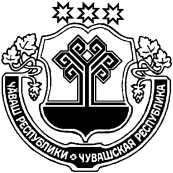 Об утверждении Порядка частичного возмещения стоимости путевок в организации отдыха детей и их оздоровления сезонного или круглогодичного действия Чувашской РеспубликиВ соответствии с постановлением Кабинета Министров Чувашской Республики от 02.03.2012 № 70 «Об организации отдыха, оздоровления и занятости детей в Чувашской Республике» (с изменениями, внесенными постановлениями Кабинета Министров Чувашской Республики от 05.03.2013           № 80, от 09.04.2014 № 111, от 25.03.2015 № 90, от 07.04.2016 № 104, от 22.03.2017 № 106, от 28.03.2018 № 91, от 13.03.2019 № 74, от 13.06.2019 № 204, от 11.03.2020 № 87, от 11.11.2020 № 615, от 10.03.2021 № 78, от 22.07.2021       № 325, от 24.11.2021 № 598, от 09.03.2022 № 79, от 09.03.2023 № 145, от 28.02.2024 № 80) администрация Янтиковского муниципального округа                            п о с т а н о в л я е т:1. Утвердить прилагаемый Порядок предоставления средств на возмещение части затрат на уплату стоимости путевок в организации отдыха детей и их оздоровления сезонного или круглогодичного действия Чувашской Республики. 2. Признать утратившим силу постановление администрации Янтиковского района от 05.04.2023 № 278 «Об утверждении Порядка частичного возмещения стоимости путевок в организации отдыха детей и их оздоровления сезонного или круглогодичного действия Чувашской Республики».3. Настоящее постановление вступает в силу со дня его официального опубликования.4. Контроль за исполнением настоящего постановления возложить на заместителя главы администрации Янтиковского муниципального округа-начальника отдела образования.Глава Янтиковскогомуниципального округа                                                                    О.А. ЛомоносовУТВЕРЖДЕНпостановлением администрацииЯнтиковского муниципального округаот 06.03..2024 № 221ПОРЯДОКчастичного возмещения стоимости путевок в организации отдыха детей и их оздоровления сезонного или круглогодичного действия Чувашской Республики1. Настоящий Порядок частичного возмещения стоимости путевок в организации отдыха детей и их оздоровления сезонного или круглогодичного действия Чувашской Республики (далее – Порядок) определяет условия и механизм частичного возмещения стоимости путевок, приобретаемых родителями для детей школьного возраста, обучающихся в муниципальных общеобразовательных организациях Янтиковского муниципального округа.2. Порядок разработан в соответствии с постановлением Кабинета Министров Чувашской Республики от 02.03.2012 № 70 «Об организации отдыха, оздоровления и занятости детей в Чувашской Республике» (с изменениями, внесенными постановлениями Кабинета Министров Чувашской Республики от 05.03.2013 г. № 80, от 09.04.2014 г. № 111, от 25.03.2015 г. № 90, от 07.04.2016 г. № 104, от 22.03.2017 г. № 106, от 28.03.2018 г. № 91, от 13.03.2019 г. № 74, от 13.06.2019 г. № 204, от 11.03.2020 г. № 87, от 11.11.2020 г. № 615, от 10.03.2021 г. № 78, от 22.07.2021 г. № 325, от 24.11.2021 г. № 598, от 09.03.2022 г. № 79, от 09.03.2023 № 145, от 28.02.2024 № 80), постановлением администрации Янтиковского муниципального округа от 17.02.2023 № 125 «Об организации отдыха, оздоровления и занятости детей в Янтиковском муниципальном округе».3. Родители (законные представители) детей приобретают путевки в организации отдыха детей и их оздоровления сезонного или круглогодичного действия Чувашской Республики из Реестра организаций отдыха и оздоровления детей за наличный расчет в размере:- 20 % от стоимости путевки - на период летних школьных каникул со сроком пребывания 21 день и на период весенних, осенних и зимних школьных каникул со сроком пребывания не менее 7 дней для детей школьного возраста из семей, среднедушевой доход которых не превышает 150 процентов величины прожиточного минимума, установленной в Чувашской Республике. Данный вид путевки предоставляется через отдел образования администрации Янтиковского муниципального округа. Для получения путевки родителям (законным представителям) необходимо представить следующие документы: уведомление, полученное при подаче заявки, оплаченную квитанцию, справки о доходах родителей или иных законных представителей ребенка за три месяца, предшествующие месяцу обращения.- 30 % от стоимости путевки - на период летних школьных каникул со сроком пребывания 21 день и на период весенних, осенних и зимних школьных каникул со сроком пребывания не менее 7 дней для детей школьного возраста из семей, среднедушевой доход которых от 150 процентов до 200 процентов величины прожиточного минимума, установленной в Чувашской Республике. Данный вид путевки предоставляется через отдел образования администрации Янтиковского муниципального округа. Для получения путевки родителям (законным представителям) необходимо представить следующие документы: уведомление, полученное при подаче заявки, оплаченную квитанцию, справки о доходах родителей или иных законных представителей ребенка за три месяца, предшествующие месяцу обращения.- 50 % от стоимости путевки - на период летних школьных каникул со сроком пребывания 21 день и на период весенних, осенних и зимних школьных каникул со сроком пребывания не менее 7 дней для детей школьного возраста из семей, среднедушевой доход которых выше 200 процентов величины прожиточного минимума, установленной в Чувашской Республике.Данный вид путевки предоставляется через отдел образования администрации Янтиковского муниципального округа. Для получения путевки родителям (законным представителям) необходимо представить следующие документы: уведомление, полученное при подаче заявки, оплаченную квитанцию, справки о доходах родителей или иных законных представителей ребенка за три месяца, предшествующие месяцу обращения.4. При получении путевки заключается трехстороннее соглашение между уполномоченным органом по организации отдыха и оздоровления детей в Янтиковском муниципальном округе – отделом образования администрации Янтиковского муниципального округа, организацией отдыха детей и их оздоровления сезонного или круглогодичного действия Чувашской Республики и родителем (приложение № 1 и приложение № 2 к настоящему Порядку).5. Отдел образования администрации Янтиковского муниципального округа производит частичное возмещение стоимости путевок в организации отдыха детей и их оздоровления сезонного или круглогодичного действия Чувашской Республики за счет средств бюджета Янтиковского муниципального округа в размере:- 50 % от средней стоимости путевки, утверждаемой ежегодно постановлением Кабинета Министров Чувашской Республики для детей школьного возраста из семей, среднедушевой доход которых превышает 200 процентов величины прожиточного минимума, установленной в Чувашской Республике;- 70 % от средней стоимости путевки, утверждаемой ежегодно постановлением Кабинета Министров Чувашской Республики для детей школьного возраста из семей, среднедушевой доход которых от 150 процентов до 200 процентов величины прожиточного минимума, установленной в Чувашской Республике; - 80 % от средней стоимости путевки, утверждаемой ежегодно постановлением Кабинета Министров Чувашской Республики для детей школьного возраста из семей, среднедушевой доход которых не превышает 150 процентов величины прожиточного минимума, установленной в Чувашской Республике.6. Перечисление средств, предусмотренных в бюджете Янтиковского муниципального округа на 2024 год на организацию отдыха детей, производится отделом образования администрации Янтиковского муниципального округа на лицевые счета организаций отдыха детей и их оздоровления, открытые в финансовых органах или на расчетные  счета оздоровительных лагерей, открытые в кредитных организациях в течение 10 рабочих дней со дня получения следующих документов:счета – фактуры (предоставляется организацией отдыха детей и их оздоровления);копии квитанций об оплате предоставляются родителями (законными представителями).7. Организации отдыха детей и их оздоровления сезонного или круглогодичного действия Чувашской Республики представляют в течение 5 дней после окончания смены в отдел образования администрации Янтиковского муниципального округа отрывные талоны путевок, акт сверки расчетов и список отдохнувших детей.8. Организации отдыха детей и их оздоровления сезонного или круглогодичного действия Чувашской Республики несут ответственность за своевременность представления и достоверность представляемых сведений.Приложение №1к Порядку частичного возмещениястоимости путевок в организации отдыха детей и их оздоровления сезонного или круглогодичного действия Чувашской Республики Соглашение о взаимодействии по организации отдыха детей и их оздоровления	Детский оздоровительный лагерь __________________________________, в лице директора_________________________________________, действующего на основании Устава, именуемое в дальнейшем «Организация» и Отдел образования администрации Янтиковского муниципального округа именуемый в дальнейшем «Отдел»,  в лице временно исполняющего обязанности заместителя главы администрации  Янтиковского муниципального округа - начальника отдела образования Семеновой Ирины Валерьевны, действующего на основании Положения, и родитель (законный представитель) (Ф.И.О.)_________________________________________________________ именуемый в дальнейшем «Родитель», далее именуемые Стороны, во исполнение постановления Кабинета Министров Чувашской Республики от 02.03.2012 № 70 «Об организации отдыха, оздоровления и занятости детей в Чувашской Республике» (в редакции постановлений Кабинета Министров Чувашской Республики от 05.03.2013 г. № 80,  от 09.04.2014 г. № 111, от 25.03.2015 г. № 90, от 07.04.2016 г. № 104,  от 22.03.2017 г. № 106, от 28.03.2018 г. № 91, от 13.03.2019 г. № 74, от 13.06.2019 г. № 204,  от 11.03.2020 г. № 87, от 11.11.2020 г. № 615, от 10.03.2021г. № 78, от 22.07.2021 г. № 325, от 24.11.2021 г. № 598, от 09.03.2022 г. № 79, от 09.03.2023 г. № 145, от 28.02.2024 № 80), постановления  администрации Янтиковского муниципального округа от 17.02.2023 № 125 «Об организации отдыха, оздоровления и занятости детей в Янтиковском муниципальном округе» заключили настоящее Соглашение о нижеследующем:1. Предмет соглашения.	1.1  Предметом настоящего Соглашения является взаимодействие между Сторонами по возмещению затрат на приобретение путевок отдыха детей и их оздоровления в детский оздоровительный лагерь «____________________».2. Размер и порядок оплаты	2.1. Стоимость путевки составляет 20 028,00 (Двадцать тысяч двадцать восемь) рублей 00 копеек.	2.2. «Родитель» в соответствии с п.5 Порядка организации отдыха и оздоровления детей в Чувашской Республике, утвержденного постановлением Кабинета Министров Чувашской Республики от 02.03.2012 № 70 «Об организации отдыха, оздоровления и занятости детей в Чувашской Республике» (в редакции постановлений Кабинета Министров Чувашской Республики от 05.03.2013 г. № 80, от 09.04.2014 г. № 111, от 25.03.2015 г. № 90, от 07.04.2016 г. № 104, от 22.03.2017 г. № 106, от 28.03.2018 г. № 91, от 13.03.2019 г. № 74, от 13.06.2019 г. № 204, от 11.03.2020 г. № 87, от 11.11.2020 г. № 615, от 10.03.2021г. № 78, от 22.07.2021 г. № 325, от 24.11.2021 г. № 598, от 09.03.2022 г. № 79, от 09.03.2023 г. № 145, от 28.02.2024 № 80) оплачивает «Организации» частичную стоимость путевки в ДОЛ «_________________________»  в размере: ______________________ (указать сумму)20 % от стоимости путевки, что составляет 4 005 рублей 60 копеек для детей школьного возраста из семей, среднедушевой доход которых не превышает 150 процентов величины прожиточного минимума, установленной в Чувашской Республике. 30 % от стоимости путевки, что составляет 6 008 рублей 40 копеек для детей школьного возраста из семей, среднедушевой доход которых от 150 до 200 процентов величины прожиточного минимума, установленной в Чувашской Республике.50 % от стоимости путевки, что составляет 10 014 рублей 00 копеек для детей школьного возраста из семей, среднедушевой доход которых превышает 200 процентов величины прожиточного минимума, установленной в Чувашской Республике.Оплата производится «Родителем» по безналичному расчету путем перечисления на расчетный счет «Организации» через кредитную организацию. 2.3. «Отдел» выдает путевку в ДОЛ «___________» «Родителю» только после предоставления квитанции об оплате суммы, указанной в  п.2.2. соглашения «Организации» с отметкой кредитной организации.2.4. «Отдел» осуществляет частичное возмещение «Организации» путем перечисления денежных средств за счет средств бюджета  Янтиковского муниципального окурга части расходов по оплате стоимости путевки, выделенной родителям в размере: ______________________________________________________________(указать сумму)80 % от стоимости путевки, что составляет 16 022 рубля 40 копеек для детей школьного возраста из семей, среднедушевой доход которых не превышает 150 процентов величины прожиточного минимума. 70 % от стоимости путевки, что составляет 14 019 рублей 60 копеек для детей школьного возраста из семей, среднедушевой доход которых от 150 до 200 процентов величины прожиточного минимума. 50 % от стоимости путевки, что составляет 10 014 рублей 50 копеек для детей школьного возраста из семей, среднедушевой доход которых превышает 200 процентов величины прожиточного минимума, установленной в Чувашской Республике.Оплата производится «Отделом» по безналичному расчету путем перечисления на расчетный счет «Организации» после окончания смены при наличии отрывных талонов к путевкам, реестра оздоровленных детей, бухгалтерских документов и подписании акта выполненных работ.2.5. «Отдел» до начала лагерной смены доводит до «Организации» информацию о количестве путевок с оплаченными родительскими взносами для выписки бухгалтерских документов.3. Обязанности сторон3.1. «Отдел» выдает путевку в ДОЛ «_________» «Родителю» только после предоставления квитанции об оплате суммы, указанной в п.2.2. соглашения «Организации» с отметкой кредитной организации.3.2. «Отдел» до начала лагерной смены доводит до «Организации» информацию о количестве путевок с оплаченными родительскими взносами для выписки бухгалтерских документов.	3.3  «Отдел» организовывает подписание настоящего соглашения между сторонами.	3.4. «Организация»:  	3.4.1. Обеспечивает организацию отдыха и оздоровления детей и подростков в 1,2,3, 4 смены. 	3.4.2. Предоставляет «Родителю» описание условий отдыха по путевке.3.4.3.Обеспечивает размещение, пятиразовое питание с соблюдением режима питания и его качества в соответствии с нормами Санитарных правил СП 2.4.3648-20
«Санитарно-эпидемиологические требования к организациям воспитания и обучения, отдыха и оздоровления детей и молодежи».3.4.4. Обеспечивает охрану жизни, здоровья, безопасность детей и подростков. 3.4.5. Обеспечивает страхование жизни и здоровья детей и подростков от несчастных случаев.3.4.6. Организует работу в соответствии с действующим законодательством Российской Федерации, регулирующим деятельность детских оздоровительных учреждений. 3.4.7. Обеспечивает проведение в лагере содержательной работы с детьми и подростками, в соответствии со своей Программой.3.4.8. Предоставляет по запросу Отдела информацию по вопросам, связанным с организацией отдыха детей и их оздоровления.3.5 «Организация» вправе:- прекратить отдых ребенка ранее срока, указанного в путевке:а) при наличии медицинского заключения о состоянии здоровья ребенка, препятствующего его дальнейшему пребыванию в Лагере; б) в случае неоднократного нарушения ребенком режима дня, совершения противоправного поступка, несовместимого с пребыванием в лагере, единичного случая нахождения на территории лагеря в состоянии алкогольного или наркотического опьянения;в) по заявлению родителя (законного представителя).- в целях сохранности дорогостоящих игрушек, сотовых телефонов, личных вещей, ювелирных изделий рекомендовать Заказчику не передавать их ребенку в период его нахождения в Лагере.- не принимать ребенка, данные которого не соответствуют указанным в путевке, а также при отсутствии оттиска печати Отдела.	3.6. «Родитель»:- организует прибытие ребенка к месту сбора для отправки в лагерь.- предоставляет документы медицинского осмотра ребенка.- обеспечивает ребенку необходимый набор личных вещей согласно памятке для родителей.- проверяет багаж ребенка на предмет наличия запрещенных в лагере предметов (скоропортящиеся продукты, сигареты, спиртные напитки, колющие и режущие предметы и др.)- в случае неисполнения или ненадлежащего исполнения обязательств по настоящему Соглашению, стороны несут ответственность в соответствии с действующим законодательством Российской Федерации и условиями, предусмотренными настоящим Соглашением.- родитель вправе:- требовать от «Организации» соблюдения Устава оздоровительного лагеря и условий настоящего Соглашения;- посещать ребенка в установленное в лагере время. 4. Ответственность сторон4.1. В случае неисполнения или ненадлежащего исполнения обязательств по настоящему договору «Отдел» и/или «Родитель» уплачивает «Организации» неустойку в размере 1/300 действующей на день уплаты неустойки ставки рефинансирования Центрального банка Российской Федерации за каждый день просрочки исполнения обязательств.5. Порядок разрешения споров5.1. Все споры или разногласия, возникающие между Сторонами по настоящему соглашению, разрешаются путем переговоров между ними.5.2. В случае невозможности разрешения разногласий путем переговоров, они подлежат рассмотрению в установленном законодательством порядке.6. Заключительные положения6.1. Любые изменения и дополнения к настоящему Соглашению действительны при условии, если они совершены в письменной форме и подписаны сторонами или уполномоченными на то представителями Сторон.6.2. Все уведомления и сообщения должны направляться в письменной форме. 6.3. Соглашение составляется в трех экземплярах, имеющих одинаковую юридическую силу, по одному для каждой Стороны. 7. Срок действия соглашения7.1. Настоящее соглашение вступает в силу с момента его подписания Сторонами и действует до 31 декабря 2024 г.8. Юридические адреса и реквизиты сторонПриложение № 2к Порядку частичного возмещениястоимости путевок в загородные оздоровительные лагеря Чувашской РеспубликиСоглашение о взаимодействии по организации профильной сменыДетский оздоровительный лагерь____________________________________, в лице директора_____________________________________, действующего на основании Устава, именуемое в дальнейшем «Организация», и отдел образования администрации Янтиковского муниципального округа,  именуемый в дальнейшем «Отдел», в лице временно исполняющего обязанности заместителя главы администрации  Янтиковского муниципального округа - начальника отдела образования Семеновой Ирины Валерьевны, действующего на основании Положения, и родитель (законный представитель) (Ф.И.О.) ________________________________________________________________________________именуемый в дальнейшем «Родитель», далее именуемые Стороны, во исполнение постановления Кабинета Министров Чувашской Республики от 13.03.2019 № 74 «О внесении изменений в постановление Кабинета Министров Чувашской Республики от 2 марта 2012 г. № 70» (в редакции постановлений Кабинета Министров Чувашской Республики от 05.03.2013 г. № 80, от 09.04.2014 г. № 111, от 25.03.2015 г. № 90, от 07.04.2016 г. № 104, от 22.03.2017 г. № 106, от 28.03.2018 г. № 91, от 13.03.2019 г. № 74, от 13.06.2019 г. № 204, от 11.03.2020 г. № 87, от 11.11.2020 г. № 615, от 10.03.2021г. № 78, от 22.07.2021 г. № 325, от 24.11.2021 г. № 598, от 09.03.2022 г. № 79, от 09.03.2023 г. № 145, от 28.02.2024 № 80), постановления администрации Янтиковского муниципального округа от 17.02.2023 № 125 «Об организации отдыха, оздоровления и занятости детей в Янтиковском муниципальном округе» заключили настоящее Соглашение о нижеследующем: 1. Предмет соглашения	1. Предметом настоящего Соглашения является взаимодействие между Сторонами по возмещению затрат на приобретение путевок на профильную смену в детский оздоровительный лагерь «_______________________________________».2. Размер и порядок оплаты	2.1. Цена 1 (одной) путевки на 1 день составляет 1 050 (Одна тысяча пятьдесят) рублей 00 копеек. Стоимость путевки на профильную смену составляет _______ руб. (_____________________________________) рублей ____ копеек.	2.2. «Родитель» в соответствии с п.5 Порядка организации отдыха и оздоровления детей в Чувашской Республике, утвержденного постановлением Кабинета Министров Чувашской Республики от 02.03.2012 № 70 «Об организации отдыха детей, их оздоровления и занятости в Чувашской Республике» (в редакции постановлений Кабинета Министров Чувашской Республики от 05.03.2013 г. № 80, от 09.04.2014 г. № 111, от 25.03.2015 г. № 90, от 07.04.2016 г. № 104, от 22.03.2017 г. № 106, от 28.03.2018 г. № 91, от 13.03.2019 г. № 74, от 13.06.2019 г. № 204, от 11.03.2020 г. № 87, от 11.11.2020 г. № 615, от 10.03.2021г. № 78, от 22.07.2021 г. № 325, от 24.11.2021 г. № 598, от 09.03.2022 г. № 79, от 09.03.2023 г. № 145, от 28.02.2024 № 80)  оплачивает «Организации» частичную стоимость путевки в ДОЛ «____________________________________________________________________» в размере: _______________________________________________________________ (указать сумму)20 % от стоимости путевки, что составляет ______ руб. _____ коп. для детей школьного возраста из семей, среднедушевой доход которых не превышает 150 процентов величины прожиточного минимума, установленной в Чувашской Республике. 30 % от стоимости путевки, что составляет ______ руб. _____ коп. для детей школьного возраста из семей, среднедушевой доход которых от 150 до 200 процентов величины прожиточного минимума, установленной в Чувашской Республике.50 % от стоимости путевки, что составляет ______ руб. _____ коп. для детей школьного возраста из семей, среднедушевой доход которых превышает 200 процентов величины прожиточного минимума, установленной в Чувашской Республике.Оплата производится «Родителем» - (законным представителем) по безналичному расчету путем перечисления на расчетный счет «Организации» через кредитные организации. 2.3. «Отдел» выдает путевку в ДОЛ ________________________ «Родителю» только после предоставления квитанции об оплате суммы, указанной в п.2.2. соглашения «Организации» с отметкой кредитной организации.2.4. «Отдел» осуществляет частичное возмещение «Организации» путем перечисления денежных средств за счет средств бюджета Янтиковского муниципального округа части расходов по оплате стоимости путевки, выделенной родителям в размере: _______________________________________________(указать сумму)80% от стоимости путевки, что составляет ______ руб. _____ коп. для детей школьного возраста из семей, среднедушевой доход которых не превышает 150 процентов величины прожиточного минимума. 70% от стоимости путевки, что составляет ______ руб. _____ коп. для детей школьного возраста из семей, среднедушевой доход которых от 150 до 200 процентов величины прожиточного минимума.50% от стоимости путевки, что составляет ______ руб. _____ коп. для детей школьного возраста из семей, среднедушевой доход которых превышает 200 процентов величины прожиточного минимума, установленной в Чувашской Республике. Оплата производится «Отделом» по безналичному расчету путем перечисления на расчетный счет «Организации» после окончания смены при наличии отрывных талонов к путевкам, реестра оздоровленных детей, бухгалтерских документов и подписании акта выполненных работ.3. Обязанности сторон3.1. «Отдел» организовывает подписание настоящего соглашения между сторонами.3.2. «Отдел» и «Организация» по окончании смены осуществляют сверки взаиморасчетов.3.3. По окончании оказания услуг Стороны осуществляют окончательную сверку взаиморасчетов, с оформлением акта сверки взаиморасчетов. После проведения сверки взаиморасчетов, в случае обнаружения не выполненных обязательств по перечислению денежных средств, Сторона настоящего соглашения, у которой такие обязательства возникли, обязана в течение пятнадцати банковских дней погасить образовавшуюся задолженность.3.4. «Организация»:  	3.4.1. Обеспечивает организацию отдыха и оздоровления детей и подростков в 1,2, 3, 4 смены.  	3.4.2.Предоставляет «Родителю» описание условий отдыха по путевке.3.4.3.Обеспечивает размещение, пятиразовое питание с соблюдением режима питания и его качества в соответствии с нормами Санитарных правил СП 2.4.3648-20
«Санитарно-эпидемиологические требования к организациям воспитания и обучения, отдыха и оздоровления детей и молодежи».3.4.4.Обеспечивает охрану жизни, здоровья, безопасность детей и подростков. 3.4.5.Обеспечивает страхование жизни и здоровья детей и подростков от несчастных случаев.3.4.6.Организует работу в соответствии с действующим законодательством Российской Федерации, регулирующим деятельность детских оздоровительных учреждений. 3.4.7.Обеспечивает проведение в лагере содержательной работы с детьми и подростками, в соответствии со своей Программой.3.4.8. Предоставляет по запросу Отдела информацию по вопросам, связанным с организацией отдыха детей и их оздоровления.3.5 «Организация» вправе:-прекратить отдых ребенка ранее срока, указанного в путевке:а) при наличии медицинского заключения о состоянии здоровья ребенка, препятствующего его дальнейшему пребыванию в Лагере; б) в случае неоднократного нарушения ребенком режима дня, совершения противоправного поступка, несовместимого с пребыванием в лагере, единичного случая нахождения на территории лагеря в состоянии алкогольного или наркотического опьянения;в) по заявлению родителя (законного представителя).-в целях сохранности дорогостоящих игрушек, сотовых телефонов, личных вещей, ювелирных изделий рекомендовать Заказчику не передавать их ребенку в период его нахождения в Лагере.- не принимать ребенка, данные которого не соответствуют указанным в путевке, а также при отсутствии оттиска печати Отдела.3.6 . «Родитель»:- организует прибытие  ребенка к месту сбора для отправки в лагерь.- предоставляет документы медицинского осмотра ребенка.- обеспечивает ребенку необходимый набор личных вещей согласно памятке для родителей.- проверяет багаж ребенка на предмет наличия запрещенных в лагере предметов (скоропортящиеся продукты, сигареты, спиртные напитки, колющие и режущие предметы и др.)- в случае неисполнения или ненадлежащего исполнения обязательств по настоящему Соглашению, стороны несут ответственность в соответствии с действующим законодательством Российской Федерации и условиями, предусмотренными настоящим Соглашением.- родитель вправе:- требовать от «Организации» соблюдения положения оздоровительного лагеря и условий настоящего Соглашения;- посещать ребенка в установленное в лагере время. 4. Ответственность сторон4.1. В случае неисполнения или ненадлежащего исполнения обязательств по настоящему договору «Отдел» и/или «Родитель» уплачивает «Организации» неустойку в размере 1/300 действующей на день уплаты неустойки ставки рефинансирования Центрального банка Российской Федерации за каждый день просрочки исполнения обязательств.5. Порядок разрешения споров5.1. Все споры или разногласия, возникающие между Сторонами по настоящему соглашению, разрешаются путем переговоров между ними.5.2. В случае невозможности разрешения разногласий путем переговоров, они подлежат рассмотрению в установленном законодательством порядке.6.Заключительные положения6.1. Любые изменения и дополнения к настоящему Соглашению действительны при условии, если они совершены в письменной форме и подписаны сторонами или уполномоченными на то представителями Сторон.6.2. Все уведомления и сообщения должны направляться в письменной форме. 6.3. Соглашение составляется в трех экземплярах, имеющих одинаковую юридическую силу, по одному для каждой Стороны. 7.Срок действия соглашения7.1. Настоящее соглашение вступает в силу с момента его подписания Сторонами и действует до 31 декабря 2024 г.	8. Юридические адреса и реквизиты сторонЧУВАШСКАЯ РЕСПУБЛИКА ЧĂВАШ РЕСПУБЛИКИ АДМИНИСТРАЦИЯ ЯНТИКОВСКОГО МУНИЦИПАЛЬНОГО ОКРУГАПОСТАНОВЛЕНИЕ06.03.2024 № 221село ЯнтиковоТĂВАЙ МУНИЦИПАЛЛĂ ОКРУГĚНАДМИНИСТРАЦИЙĔЙЫШĂНУ06.03.2024  221 № Тǎвай ялěс. Янтиково«__» _________2024 г.«Организация»«Отдел»«Родитель»Директор_________М.П. «__»______________ 2024 г.Отдел образования администрации Янтиковского муниципального округаИНН 2121001115КПП 212101001 УФК по Чувашской Республике (отдел образования и молодежной политики администрации Янтиковского муниципального округа), Отделение - НБ Чувашская Республика г. Чебоксарыл/с 03153Q49370р/с 03231643975580001500БИК 019706900ОГРН 1022102231161Адрес: 429290 Чувашская Республика, Янтиковский район, с. Янтиково, пр. Ленина, д.13Конт. тел. 8(83548)2-15-41, 2-12-61,2-12-63Временно  исполняющий обязанности заместителя главы администрации  Янтиковского муниципального округа - начальника отдела образования _____________ И.В.Семенова М.П.«___» ______________2024 г.Ф.И.О родителя:(законного представителя)________________________________________________________________________________________Паспорт Серии______№_________Выдан ____________________________________________дата выдачиКем выдан___________________________________________________________________________________Место жительства (регистрации) ________________________________________________________________________________________Тел.  ________________________________________подпись родителя, расшифровать«___» __________2024г.с. Янтиково«____» _______ 2024 г.«Организация»«Отдел»«Родитель»Директор______________ ______________________М.П.«___» ___________2024 г.Отдел образования администрации Янтиковского муниципального округаИНН 2121001115КПП 212101001 УФК по Чувашской Республике (отдел образования и молодежной политики администрации Янтиковского муниципального округа), Отделение - НБ Чувашская Республика г. Чебоксарыл/с 03153Q49370р/с 03231643975580001500БИК 019706900ОГРН 1022102231161Адрес: 429290 Чувашская Республика, Янтиковский район, с. Янтиково, пр. Ленина, д.13Конт. тел. 8(83548)2-15-41, 2-12-61,2-12-63Временно  исполняющий обязанности заместителя главы администрации Янтиковского муниципального округа - начальника отдела образования _____________ И.В.Семенова М.П.«___» ______________2024 г.Ф.И.О родителя:(законного представителя)_____________________________________________________________________Паспорт Серии______№_________Выдан _____________________________________________________________________дата выдачиКем выдан______________________________________________________________________________________Место жительства (регистрации) _____________________________________________________________________Тел.  _________________________________________подпись родителя, расшифровать«___» __________2024 г.